RELAZIONE FINALE EVENTOTitolo   dell'evento formativo:Sede e data di svolgimento:Responsabile scientifico (nome e cognome): Dott. / Dott.ssa__________Numero totale dei partecipanti:Partecipanti idonei all’attribuzione dei crediti (sul totale  dei partecipanti:Quale modalità di valutazione dell'apprendimento è stata utilizzata?Quale modalità di verifica presenza del partecipante è stata utilizzata?Descrizione dei criteri utilizzati per la valutazione dell'apprendimento:(Es: raggiungimento del 75% delle risposte corrette sul totale delle domande - Significatività delle esposizioni rispetto al tema trattato in almeno 2 punti su 3)Considerazioni sugli esiti della valutazione di apprendimento:Valutazione complessiva della qualità della partecipazione all'iniziativa di formazione (motivazione, presenze, collaborazione dimostrata dai partecipanti, ecc..):È stato carente e/o è mancato:Tra gli aspetti positivi  sottolineo:Dichiarazione ai sensi dell’art. 78 dell’Accordo Stato-Regioni sul documento “La Formazione Continua nel settore salute” del 02 febbraio 2017 (nel caso di eventi che hanno per oggetto l’utilizzo e/o l’insegnamento all’utilizzo di dispositivi sanitari e tecnologie digitali sanitarie)Si dichiara che l’evento NON SPONSORIZZATO ed ESENTE DA PUBBLICITA’ DI PRODOTTI DI INTERESSE SANITARIO, si è svolto secondo quanto previsto dall’art. 78 “Utilizzo di dispositivi sanitari”Firma del Responsabile ScientificoData ___________________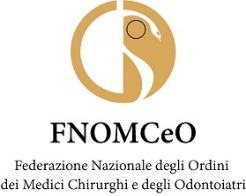 ORDINE PROVINCIALE DI:Prova oraleProva praticaQuestionarioAltro (specificare)Prova scrittaFirma in ingressoFirma in uscitaScheda valutazione apprendimento firmata